Muhammad 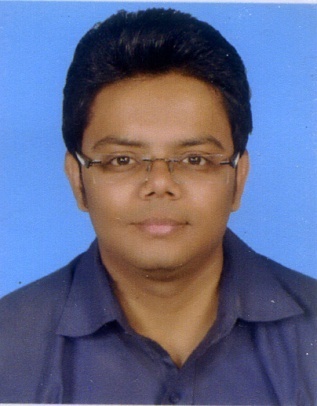 Mechanical Engineer (Supplier Quality Assurance – SQA)Visa Status: Visit visa till 16-feb-17Email: Muhammad.339307@2freemail.com CAREER SUMMARYA Mechanical Engineer having around 4 years of professional experience, currently working as Assistant Manager – SQA, area of expertise is Supplier Quality Assurance – SQAObjective is to work in an exciting and professional environment with personal development and growth possibilities and to achieve company’s goal through professional ethics, sincere commitment and hard work.CORE COMPETENCIES.EMPLOYMENT HISTORYHyderabad, Pakistan			          					 (July2015 to Present)	Assistant Manager (Supplier Quality Assurance – SQA)ResponsibilitiesEnsures that products confer with respective quality standards and customer specifications at in-process and final quality pointsEnsure the reliability of laboratory resultsEnsures proper handling and maintenance of SQ equipment Ensures respective in-process quality recordsDevelops quality analysis and control pertaining to reduction in internal and external failuresEnsures theoretical/practical process implementation of product systemAuthorized to stop production at any stage if quality is not complying with SQ standards/proceduresResponsible for reporting incidents/non-conformances and take corrective and preventive actions Responsible to ensure that all activities within or outside department are performed in accordance with established systems proceduresResponsible to protect environment and minimize air, water & solid waste pollution to environmentResponsible to develop and implement system procedures as per requirements, and also provide required training to his department personnelResponsible to implement and maintain 7-S program in the departmentUnderstand and comply with Company’s, Health & Occupational Safety, Environmental and Quality policies and procedures. Contribute towards making the plant a safe place to work for everyone by reporting accidents, near-misses and unsafe acts to the concerned.Ensure that the plant is a safe place to work by eliminating potential hazards.Training of all new/existing team members in the safe performance of their dutiesMust be aware of emergency and evacuation procedures of the plantEnsure that appropriate personal protective equipments (PPEs) are used where applicableEnsure good housekeeping of the workstation.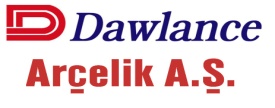 Dawlance, Hyderabad, Pakistan			 (Jan 2013 to June 2015) Senior Officer (Supplier Quality Assurance – SQA)Responsible to implement and maintain 7-S program in the departmentOnline components issue and resolveSupplier visits, AuditsWeekly meetings with concerns departmentsWorkers, suppliers trainings Understand and comply with Company’s, Health & Occupational Safety, Environmental and Quality policies and procedures. Contribute towards making the plant a safe place to work for everyone by reporting accidents, near-misses and unsafe acts to the concerned.Ensure that the plant is a safe place to work by eliminating potential hazards.Training of all new/existing team members in the safe performance of their dutiesMust be aware of emergency and evacuation procedures of the plantEnsure that appropriate personal protective equipments (PPEs) are used where applicableEnsure good housekeeping of the workstation.INTERNSHIPSPakistan International Airlines, PIA, Karachi in 2010Dawlance, Hyderabad in  2009UNIVERSITY PROJECTS/THESISDesign & Fabrication of Mechanism for Converting a Motor Bike from Petrol to Compressed AirCERTIFICATIONSI.O.S.H. (Health & Safety)Auto CADCOMPUTER SKILLSComputer Hardware and Trouble ShootingWindows 98, XP, 7 & 8Proficient in Microsoft OfficeOracle ERPEDUCATIONB.E. Mechanical EngineeringMehran University of Engineering & Technology, Jamshoro	IntermediatePreston College, HyderabadMatriculationFauji Foundation High School, HyderabadPERSONAL DETAILDate of Birth			01-01-1990Religion			IslamNationality			PakistaniLanguage			English, UrduReference will be furnished on demandLean ManufacturingPlanning & CoordinationTeam buildingPlant MaintenanceCorrective, Predictive & Planned MaintenanceProduction EngineeringProject ManagementInspectionResource ManagementInventory Management5’s & KaizenOracle ERP